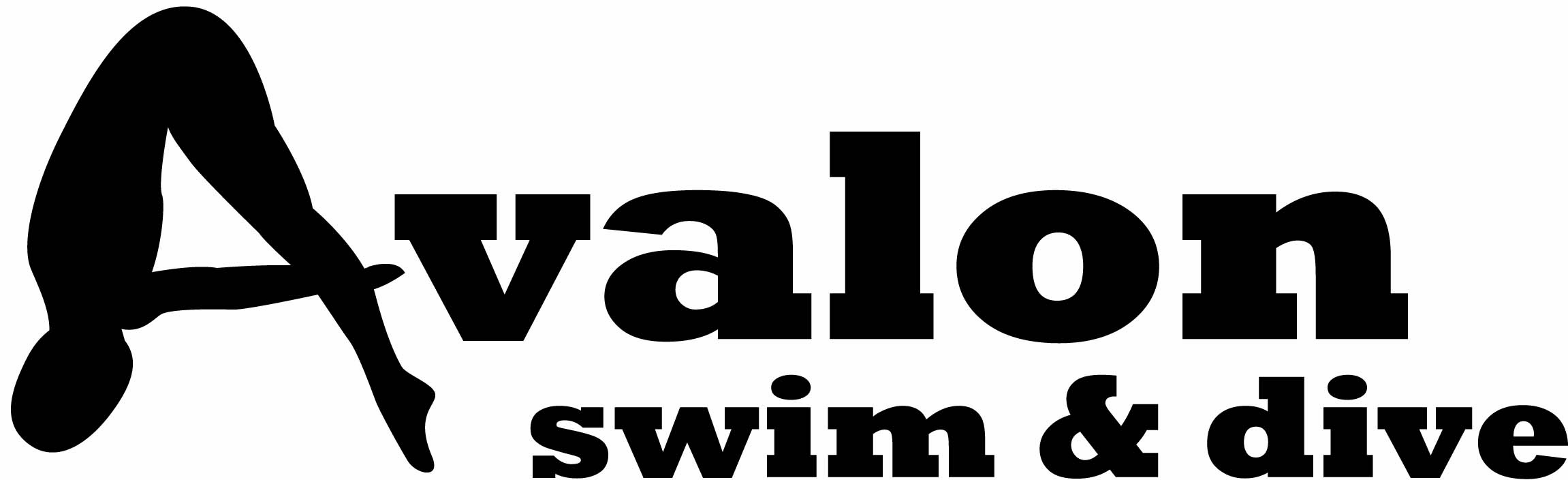 MAY/JUNE 2019MAY/JUNE 2019MAY/JUNE 2019MAY/JUNE 2019MAY/JUNE 2019MAY/JUNE 2019MAY/JUNE 2019SundayMondayTuesdayWednesdayThursdayFridaySaturday2627 282930311234First morning of practice567PARENT MEETING 10 AM Donut Friday!891011Swim MeetAVA @ ORCC12HDW Prep MeetAVA @ ORCC 5PM13Swim MeetPV @ AVA14Donut Friday!151617FREE SWIM LESSONS18FREE SWIM LESSONS19HDWFREE SWIM LESSONS20FREE SWIM LESSONS21 Team Pix 8:30 – Combined practiceDonut Friday!  FREE SWIM LESSONS22Pete Johnston Invitational @ BH8:15am23242526 HDWPrep MeetBH @ AVA 10AM27Swim MeetAR @ AVA28Donut Friday!29LMP Memorial @ AVA 9amJULY/AUGUST 2019JULY/AUGUST 2019JULY/AUGUST 2019JULY/AUGUST 2019JULY/AUGUST 2019JULY/AUGUST 2019JULY/AUGUST 2019SundayMondayTuesdayWednesdayThursdayFridaySaturday30LMP MemorialRain date123HDW4No practice5Donut Friday!678910  HDWPrep Meet SYC &PV @ AVA 10AM11Swim Meet SYC @ AVA12Donut Friday!1314151617   HDWPrep MeetAVA @ AR 10AM18Swim MeetAVA @ AP19Donut Friday!20212223Swim MeetBH @ AVA24HDWPrep MeetAVA @ AP 5PM2526Donut Friday!CNP Prep InvAM more info to come2728293031HDW1PEP RALLYBANQUET2CITY SWIM MEET3CITY SWIM MEET4CITY SWIM MEET